Додаток 1 до Положення про Бюджет участі Слобожанської селищної територіальноїгромадиФОРМА ПРОЄКТУреалізація якого планується за рахунок коштів Бюджету участі Слобожанської селищної територіальної громади у _____ роціДата надходження до Координаційної ради  _________________________________________________(заповнюється головою, секретарем або одним з уповноважених членів Робочої групи) Включено до реєстру поданих проєктів за № _________________________________________  (заповнюється головою, секретарем або одним з уповноважених членів Робочої групи) ПІБ та підпис особи що реєструє: _________________________________________ (заповнюється головою, секретарем або одним з уповноважених членів)ВСІ ПУНКТИ Є ОБОВ’ЯЗКОВИМИ ДЛЯ ЗАПОВНЕННЯ!1. Назва проєкту (не більше 15 слів): Арт-об’єкт «Сонячна система, що світиться» на прилеглій території ЦКД2. Напрямки проєкту (необхідне поставити знак «х»): 3. Місце реалізації проєкту (адреса, назва установи/закладу, кадастровий номер земельної ділянки тощо): ЦКД «Слобожанський» Слобожанської СР 52005, Дніпропетровська обл., Дніпровський район, смт Слобожанське, вул. Теплична, буд. №23 4. Мета проєкту (не більше 50 слів ) Створення на прилеглій території ЦКД «Слобожанський» унікального арт-об’єкту, що виступає також навчально-ігровим комплексом5. Опис проєкту (основна мета проєкту; проблема, на вирішення якої він спрямований; запропоновані рішення; пояснення, чому саме це завдання повинно бути реалізоване і яким чином його реалізація проєкту вплине на подальше життя членів громади. Зазначається можливість користування результатами проєкту особами з особливими потребами): Проблема. Кількість мешканців смт Слобожанське невпинно зростає: відбувається розбудова нових житлових комплексів, що заселяються родинами із дітьми. Сучасні тренди в архітектурі та містобудуванні вимагають наявність локацій для проведення родинного дозвілля. Але в Слобожанському таких локацій дуже обмежена кількість. А сучасні арт-об’єкти на території громади, що були б цікавими для мешканців громади різного віку та могли би стати «туристичним магнітом» для гостей селища на перспективу, взагалі відсутні.Запропоноване рішення. Створення унікального арт-об’єкту «Модель Сонячної системи, що світиться». Така «Модель…» осучасненнює територію ЦКД і смт Слобожанське в цілому, створює унікальну локацію для проведення родинного дозвілля, сприяє розвитку дітей різного віку, підходить для користування особам з особливими потребами, позитивно впливає на психо-емоційнй стан відвідувачів локації, дозволяє усвідомити унікальність своєї «малої батьківщини», підвищує імідж громади, є потенційним «туристичним магнітом».«Модель Сонячної системи, що світиться» виготовлена у формі напівсфер різного діаметру: 1 сфера – 1м, 4сфери – 0,8м, 4 сфери – 0,5м, 1 сфера – 0,15м. 6. Обґрунтування бенефіціарів проєкту (основні групи жителів, які зможуть користуватися результатами проєкту) Основними бенефіціарами проєкту є діти дошкільного та молодшого шкільного віку (на сьогодні понад 1500 в смт Слобожанське) та їхні родини (+ 3000-4000 дорослих). Але об’єкт може бути цікавим для громадян будь-якої вікової категорії.7. Інформація щодо очікуваних результатів в разі реалізації проєкту: Осучаснення та модернізація прилеглої території ЦКДСтворення унікального сучасного арт-об’єктуСтворення локації для проведення родинного дозвілляНавчання через гру: розвиток дітей різного вікуБлагоустрій «в’їзних воріт» громадиРозвиток туристичної інфраструктури громадиПідвищення іміджу громади 8. Бюджет (кошторис) проєкту Вартість проекту становить 299500,00 (Двісті дев’яносто дев’ять тисяч п’ятсот) грн.9. Список з підписами: для малих проєктів – не менше 30 підписів; для великих проєктів - не менше 50 підписів; для населених пунктів чисельністю менше 1 тис. осіб – не  менше 
20 підписів (крім автора проєкту), які підтримують даний проєкт, віком від 16 років, які зареєстровані на території Слобожанської селищної територіальної громади, додається. Оригінал списку необхідно надати у паперовій формі відповідальному підрозділу за адресою: смт Слобожанське, вул. В. Сухомлинського, буд. 56 Б, кім. 301.  10. Контактні дані автора проєкту, які будуть загальнодоступні, у тому числі для авторів інших проєктів, жителів громади, представників ЗМІ, з метою обміну думками, інформацією, можливих узгоджень тощо (необхідне підкреслити): a) висловлюю свою згоду на використання моєї електронної адреси ______________________ для вищезазначених цілей. Підпис особи, що дає згоду на використання своєї електронної адреси ___________________ б) не висловлюю згоди на використання моєї електронної адреси для зазначених вище цілей. Примітка: Контактні дані автора проєкту (тільки для Слобожанської селищної територіальної громади) зазначаються на зворотній сторінці бланку-заявки, яка є недоступною для громадськості. 11. Інші додатки (якщо необхідно): a) фотографії, які стосуються продукту проєкту (візуалізація до і після проєкту); б) мапа з зазначеним місцем реалізації проєкту; в) інші матеріали, суттєві для заявника проєкту (креслення, схеми тощо).    Інфраструктура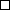    Освіта  Х  Культура, молодь і спорт   Соціальний захист та охорона здоров’я    ІТ, безпека та громадський порядок№ п/пНайменування товарів, робіт (послуг)Ціна за одиницю, грн.Одиниць, шт.Вартість, грн.1Розробка технічного проєкту30000,00130000,002Прозора напівсфера (1,2м)32000,00132000,003Прозора напівсфера (0,8м)20000,00480000,004Прозора напівсфера (0,5м)14500,00458000.005Прозора напівсфера (0,15м)2500,0012500,006Монтаж50000,00150000,007Непередбачувані витрати (до 20%)47000,00147000,00Разом299500,00